HOMEROOm SUCCESSFULLY COMPLETED THE WALK ACROSS TN PROGRAM 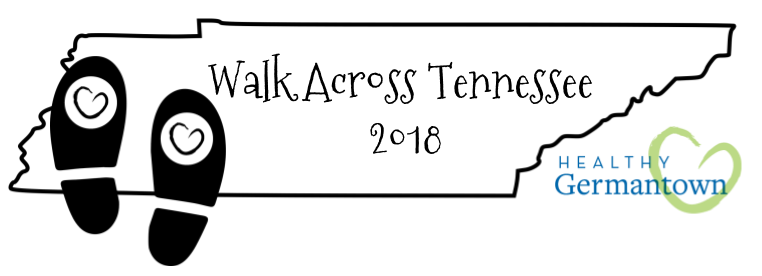 